MAR THOMA SYRIAN CHURCH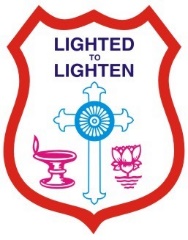 Certificate of Marriage solemnized at the TRINITY MAR THOMA CHURCH, HOUSTONSerial No. I do hereby certify that the above is a true copy of an entry in the Register of Marriage kept at the TRINITY MAR THOMA CHURCH, 5810 Almeda-Genoa Road, Houston, Texas 77048.Witness my hand this day __MM/DD/YYYY____________	Place: Houston					Date: February 24, 2019									Vicar(Church Seal)ParishParishAddressName of the ParentsName and SignatureDate of Birth, AgeOccupationDate of MarriageName and Signature of the priest who solemnized the marriageName & Signature of WitnessesRemarks